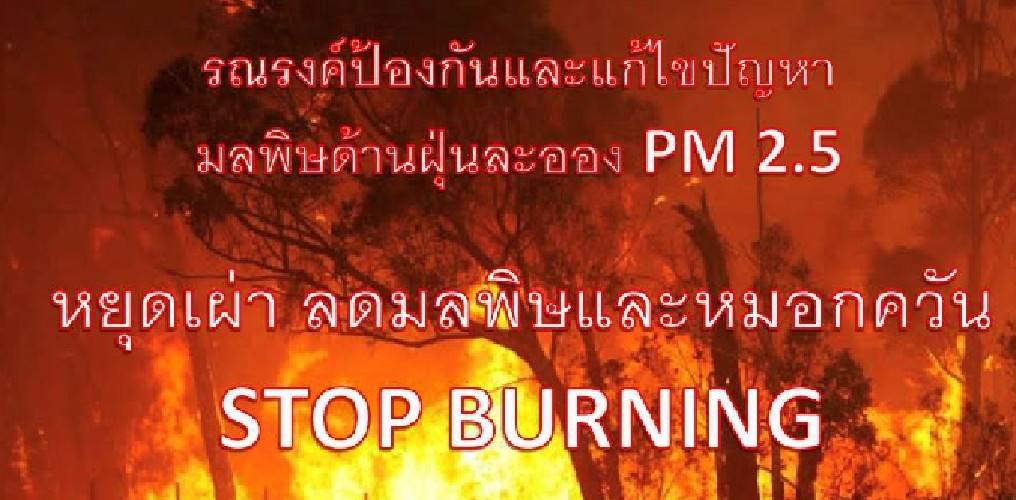                                                                                                                                                                                                                        ด้วยความห่วงใยองค์การบริหารส่วนตำบลหนองปรือ